Programtervező informatikus felsőoktatási szakképzést érintő 
záródolgozat követelményei
A programtervező informatikus felsőoktatási szakképzésben résztvevő hallgatók a képzésük során egy szakmai projekt feladat megoldásával adnak számot a felkészültségükről, csapatmunkára való alkalmasságukról.  A projekt munka során szerzett tapasztalatok, elsajátított ismeretek, valamint a fejlesztés során önállóan megoldott informatikai feladatok ismertetésére, a feladat megoldásának részletes bemutatására, az elért eredmények összefoglalására szolgál a záródolgozat, amelyet záróvizsga keretében kell a hallgatóknak megvédeniük. A következőkben összefoglaljuk a záródolgozat tartalmi és formai követelményeit.  dolgozat nyelve: magyar vagy angol.  dolgozat alakja: A4 formátum, .doc vagy .docx és .pdf formátumban elkészített elektronikus dokumentum, melynek tartalmi része legalább 20, de legfeljebb 40 oldal. dolgozat részei (normál lapozási sorrend, balról jobbra) I) címoldal, 
II) nyilatkozatok, 
III) köszönetnyilvánítás, 
IV) tartalomjegyzék, 
V) érdemi rész, 
VI) mellékletek.
I. CímoldalA dolgozat címe tükrözze annak tartalmi mondanivalóját, az elvégzett munka tömör kifejezése legyen. Amennyiben a cím nem egyértelműen igazít el a tárgyat illetően, akkor szükséges magyarázó alcím adása. Formátuma:Pannon Egyetem 
Műszaki Informatikai Kar
Programtervező informatikus felsőoktatási szakképzés ZÁRÓDOLGOZAT záródolgozat címe szerző neve Témavezető/Szakmai vezető neve (és a szakmai gyakorlat helyszíne): ... *Évszám *Szakmai gyakorlat helyszíne csak a záródolgozatukat a szakmai képzőhelyen végzett munka, szakmai gyakorlat alapján elkészítő hallgatók számára releváns. II. NyilatkozatokA nyilatkozat oldalak szövege a következő: Hallgatói nyilatkozatAlulírott <<hallgató neve>> hallgató kijelentem, hogy a záródolgozatot a Pannon Egyetem Műszaki Informatikai Karán készítettem felsőfokú fejlesztő programtervező informatikus-asszisztens végzettség megszerzése érdekében. Kijelentem, hogy a dolgozatban lévő érdemi rész saját munkám eredménye, az érdemi részen kívül csak a hivatkozott forrásokat (szakirodalom, eszközök, stb.) használtam fel. Tudomásul veszem, hogy a dolgozatban foglalt eredményeket a Pannon Egyetem saját céljaira szabadon felhasználhatja. Veszprém, 2021. május ….  aláírás Témavezetői/ Szakfelelősi* nyilatkozatAlulírott <<témavezető/szakfelelős neve>> témavezető/szakfelelős* kijelentem, hogy a záródolgozatot <<név>> a Pannon Egyetem Műszaki Informatikai Karán készítette felsőfokú fejlesztő programtervező informatikus-asszisztens végzettség megszerzése érdekében. Kijelentem, hogy a dolgozat védésre bocsátását engedélyezem. Veszprém, 2021. május ….  aláírás *: A záródolgozatukat a szakmai gyakorlat során végzett projektmunka, fejlesztési feladat témából elkészítő hallgatók dolgozata a szakfelelős nyilatkozatával adható be.A Projekt labor és tervezés tárgyat 2020/21/1 félévben vagy azt követően teljesítő hallgatók záródolgozatának témája a tárgy keretében végzett egyéni fejlesztés feladat(rész). A Záródolgozatuk beadásának feltétele a kitöltött, aláírt témavezetői nyilatkozat.III. KöszönetnyilvánításA hallgató köszönetet nyilvánít mindazoknak, akiktől (elméleti, gyakorlati, erkölcsi, stb.) segítséget kapott.IV. TartalomjegyzékLegnagyobb mélység: Heading 4, formátum: hagyományos (nem cifra, fantázia, stb.) . A címlapon kívül minden oldal számozással legyen ellátva. A fő- és alfejezeteket számozni kell (kivéve: irodalomjegyzék és mellékletek).V. Érdemi részAz érdemi részt a konzulens iránymutatásai alapján a hallgató önálló munka keretében készíti el, amely a jelölt idézetek nélkül legalább a dolgozat 2/3-a. Néhány mondatnál hosszabb szövegszerű idézeteket az érdemi részbe berakni NEM szabad! Hosszabb idézetet a mellékletben kell elhelyezni.Formai követelmények 1. Szöveg: Times New Roman, , 1.5-es sortáv, sorkizárt. 2. Ábrák középre rendezve, feliratozva és számozva például: 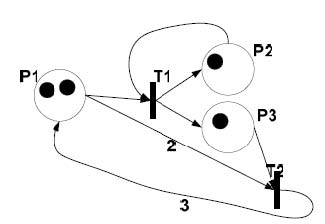 2.1. ábra3. Képletek középre vagy első tabulátorra-ra rendezve, számozva (fejezetenként, vagy a bal vagy a jobb oldali szélen), betűk: dőlt betűvel, számjegyek: normál, a képletet megelőzi és követi egy-egy sorköz, a képlet utáni első sor a bal szélen kezdődik (nincs behúzás) 4. Változók a szövegben dőlt betűvel szerepelnek5. Új bekezdés
 Az új bekezdés első sora: behúzással új sorban, nem előzi meg üres sorköz 6. Címek értelemszerűen számozva, Heading 1: , Times New Roman, félkövér, további Heading: , félövér, Times New Roman, minden cím előtt és után egy-egy plusz sortávolságnyi térköz, cím utáni első sor kezdése sor elején, behúzás nélkül.7. Általános szabályok: minden műveleti jelet (számtani, halmazelméleti stb.) megelőz és követ egy-egy szóköz, minden írásjelet (pont, vessző, kérdőjel, stb.) követ egy szóköz, a zárójelek: normál (nem dőlt) 8. Nyelvi ajánlás magyar, ill. angol nyelv szempontjából a Magyar Helyesírási Szabályzat, ill. a megfelelő − brit, amerikai, stb. − angol nyelvi szabályzat. 9. Terjedelem: a tartalmi rész legalább 20 oldal, de legfeljebb 40 oldal. 10. Margók: kötésoldali: , Nem-kötés oldali, fenti, alsó:  11. Oldalszámozás külső alsó sarokban. 12. Fejléc tartalma fejezetenként a fejezet címek középre rendezve. 13. Hivatkozások szögletes zárójelben a hivatkozott mű sorszáma az irodalomjegyzékben pl. [1], ha több hivatkozás van egyazon helyen, akkor sorszámaik felsorolása növekvő sorrendben egymástól vesszővel elválasztva, egyetlen szögletes zárójelben [1,5,6] legyenek felsorolva. 14. Szó szerinti idézet Az idézett szöveget „ ” idézőjelek közé kell tenni, és a hivatkozást meg kell adni az előző pont alapján. Az érdemi rész gondolati egységei a záródolgozatban:Bevezetés- Bemutatja a készítő főbb kérdéseit és/vagy hipotéziseit – kreatív munkánál a célkitűzéseket- Röviden vázolja a hallgató által alkalmazott módszereket, a kutatás/fejlesztés tárgyát, a feltérképezett mintát, kreatív munkánál a használt eszközöket. - A dolgozat témaköreinek kifejtése: megfogalmazza, hogy miről fog szólni a dolgozat (kb. a tartalomjegyzék rövid összefoglalása szöveges formában)Elméleti felvezetés, az elkészített dolgozat létjogosultságát igazoló rész- A záródolgozat témaköréhez kapcsolódó fogalmak, elméletek, elemzési modellek bemutatása - A megoldandó feladat és az arra rendelkezésre álló megoldások kritikus, összehasonlító, értékelő bemutatása- Korábbi vizsgálatok eredményeinek bemutatása, hasonló elemzések eredményeinek ismertetéseA dolgozat központi témakörének kifejtése- A választott konkrét téma, eset bemutatása – az elméleti keretben megfogalmazott fogalmak, modellek segítségével történő elemzése- Szisztematikus, rendszerezett elemzés – objektív megállapításokkal- Megállapításokat tartalmaz, amelyeket érveléssel támaszt alá, illetve példákkal illusztrál- Következtetéseket von le, amelyek visszacsatolnak az elméleti részben leírtakhozÖsszefoglalás- A dolgozat eredményeinek összefoglalása- Javaslatokat tesz a munka folytatására, a lehetséges további vizsgálatok irányáraIrodalomjegyzékAz irodalomjegyzék csak tudományos tételeket tartalmazhat, fel kell tüntetni minden olyan szöveget, amelyre a dolgozatban hivatkozás történik; olyan irodalmat, amely a témához kapcsolódik, de a dolgozat szerzője nem használta fel, nem kell feltüntetni. Az irodalomjegyzék szó, mint cím, dőlt, félkövér, . A jegyzék elemei között egy sorköz van. Az irodalomjegyzék tételeit ábécé sorrendbe kell rendezni és 1-sel induló növekvő, szögletes zárójelek között elhelyezett sorszámmal kell ellátni.  A használt betűméret 12pt.  
A formátumok a következők:Folyóirat cikk: [1] NASH, L., SMIDTH, G. (1999). The Alpha-Clustering. Journal of Computing. 5(2): 17-29. Könyv: [1] KIMT, G. (1998). A Fuzzy Logic Method In Window Design. Springer, Berlin Heidelberg New York. Fejezet (könyvben vagy proceedings-ben): [1] HINTON, H. (1997). The Heavens are Falling. In: Rosenberg, K. (ed.): Random Thoughts. MIT Press, 40-100.Internetes hivatkozás (CD-n beadnadó) [1] http://mik.uni-pannon.hu/index.php?func=news&main=262 MÉSZÁROS P. (letöltés dátuma 2008. október 10.) Záróvizsga információk 2009. január Aláhúzás nélkül kell megadni az internet címeket.  VI. Mellékletek Mellékletbe kerülnek pl.:- CD tartalomjegyzéke (mappaszerkezet és fájlok listája) - felhasznált kérdőív (üresen 1 példány), interjúvázlat- ábrák, képek, táblázatok – ha 1/3 oldalnál nagyobbak- a mellékletek számozottak, címmel ellátottakFigyelem! A záródolgozat elégtelennel való minősítését vonhatja maga után az alábbi körülmények fennállása:a dolgozatban az előbb tárgyalt főbb részek nem azonosíthatók;a dolgozat egyes főbb részei közötti összhang súlyosan sérül (pl. a dolgozat címében jelzett témakör csak minimális terjedelemben fejti ki a jelölt, vagy az elméleti felvezetésben ismertetett fogalmak és modellek csak marginálisan kerülnek felhasználásra a dolgozat specifikus témakörének tárgyalásakor);a dolgozat több mint 1 bekezdés (kb. 3-4 mondat) terjedelemben szó szerinti formában vagy azt megközelítő módon idegen műből építkezik az eredeti forrásnak a megfelelő szövegrésznél és az irodalomjegyzékben való megjelölése nélkül (plágium);a dolgozat alapvető tárgyi tévedések sorozatát tartalmazza akár az elméleti, akár az empirikus rész vonatkozásában;a dolgozat terjedelme az elvárásoktól jelentősen eltér;a dolgozatban a helyesírási, nyelvtani, stilisztikai és/vagy szerkesztési hibák bántónak minősíthetők, esetleg már a megértést is veszélyeztetik.